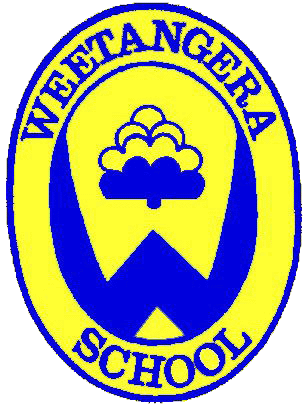 Weetangera Primary SchoolAnnual School Board Report 2019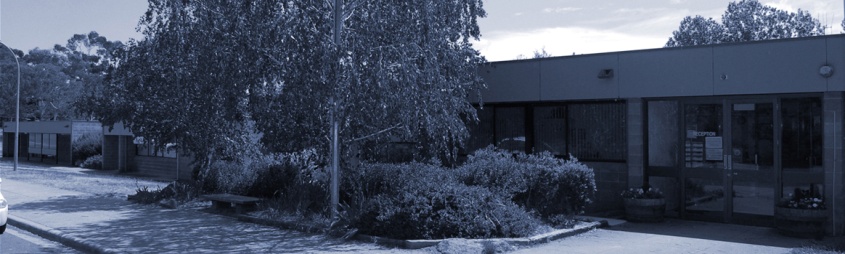 This page is intentionally left blank.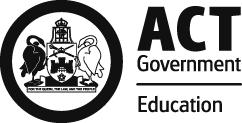 This report supports the work being done in the ACT Education Directorate, as outlined in Strategic Plan 2018-21: A Leading Learning Organisation.AccessibilityThe ACT Government is committed to making its information services, events and venues accessible to as many people as possible.If you have difficulty reading a standard document and would like to receive this publication in an alternate format, such as large print and audio, please telephone (02) 6247 4580.If English is not your first language and you require the translating and interpreting service, please telephone 13 14 50.If you are deaf or hearing impaired and require the National Relay Service, please telephone 13 36 77.© Australian Capital Territory, Canberra, 2020Material in this publication may be reproduced provided due acknowledgement is made.Reporting to the communitySchools report to communities in range of ways, including through:Annual School Board Reportsa (5-year) School Improvement Plan (formerly School Strategic Plan)annual Impact Reportsnewslettersother sources such as My School.Summary of School Board activitySchool Review and subsequent planning and establishment of a new five-year improvement agenda were key strategic outcomes for Weetangera School in 2019. The Board thanks the school leadership, teachers, staff parents, caregivers and students for their high levels of engagement in School Review. Outcomes reinforced the positive impact of strong practices and processes within the school and provided clear directions for future improvements. The Board encourages any interested community members to read the outcomes which are detailed on the school’s website (School Board page) within the ‘Report of Review’.The new improvement agenda and supporting annual planning, drawn from multiple sources of evidence and data, have a narrow and sharp focus on impact on students. This is supported by a carefully planned and aligned school budget.School ContextWeetangera School is situated in Belconnen in the north of the Australian Capital Territory. It caters for students from preschool to year 6. The school community consists of approximately 426 students with around 41 staff employed to cater for the needs of our students. Our priority enrolment area is Weetangera and our shared enrolment areas are Page and Scullin. Of our student population over the past 5 years, on average, 2 percent identified themselves as Indigenous and 26 percent had a language background other than English. Student InformationStudent enrolmentIn this reporting period there were a total of 426 students enrolled at this school.Table: Student enrolmentSource: ACT Education Directorate, Analytics and Evaluation Branch*Language Background Other Than EnglishSupporting attendance and managing non-attendanceACT public schools support parents and careers to meet their legal responsibilities in relation to the compulsory education requirements of the Education Act 2004. The Education Directorate’s Education Participation (Enrolment and Attendance) Policy describes its position with regard to supporting attendance and managing non-attendance. A suite of procedures supports the implementation of the policy. Please refer to https://www.education.act.gov.au/ for further details.Staff InformationTeacher qualificationsAll teachers at this school meet the professional requirements for teaching in an ACT public school. The ACT Teacher Quality Institute (TQI) specifies two main types of provision for teachers at different stages of their career, these are detailed below.Full registration is for teachers with experience working in a registered school in Australia or New Zealand who have been assessed as meeting the Proficient level of the Australian Professional Standards for Teachers.Provisional registration is for newly qualified teachers or teachers who do not have recent experience teaching in a school in Australia and New Zealand. Many teachers moving to Australia from another country apply for Provisional registration.Workforce compositionWorkforce composition for the current reporting period is provided in the following table. The data is taken from the school’s verified August staffing report. For reporting purposes, it incorporates all school staff including preschools, staff absent for a period of less than four consecutive weeks and staff replacing staff absent for more than four consecutive weeks. It does not include casuals and staff absent for a period of four consecutive weeks or longer.The Education Directorate is required to report Aboriginal and Torres Strait Islander staff figures.  As of June of the reporting period, 119 Aboriginal and/or Torres Strait Islander staff members were employed across the Directorate.Table: Workforce composition numbersSource: ACT Education Directorate, People and Performance BranchSchool Review and DevelopmentThe ACT Education Directorate’s Strategic Plan 2018-2021 provides the framework and strategic direction for School Improvement Plans (formerly School Strategic Plans). This is supported by the school performance and accountability framework ‘People, Practice and Performance: School Improvement in Canberra Public Schools, A Framework for Performance and Accountability’. Annually, system and school level data are used alongside the National School Improvement Tool to support targeted school improvement, high standards in student learning, innovation and best practice in ACT public schools.Prior to 2016 all ACT public schools participated in a four-year improvement cycle. In the fourth year schools underwent an external Validation process. In 2016 this changed to a five-year cycle with a School Review at the end.Our school was reviewed in 2019. A copy of the Report of Review can be found on our school website.School SatisfactionSchools use a range evidence to gain an understanding of the satisfaction levels of their parents and carers, staff and students. Annually in August/ September ACT schools undertake a survey to gain an understanding of school satisfaction at that time. This information is collected from staff, parents and students from year 5 and above through an online survey. Overall SatisfactionIn this period of reporting, 90% of parents and carers, 100% of staff, and 79% of students at this school indicated they were satisfied with the education provided by the school.Included in the survey were 16 staff, 14 parent, and 12 student items which are described as the national opinion items. These items were approved by the then Standing Council on School Education and Early Childhood (SCSEEC) for use from 2015. The following tables show the percentage of parents and carers, students and staff who agreed with each of the national opinion items at this school.A total of 31 staff responded to the survey. Please note that not all responders answered every question.Table: Proportion of staff in agreement with each national opinion itemSource: ACT Education Directorate, Analytics and Evaluation Branch*Data derived from annual School Satisfaction SurveyA total of 138 parents responded to the survey. Please note that not all responders answered every question.Table: Proportion of parents and carers in agreement with each national opinion itemSource: ACT Education Directorate, Analytics and Evaluation Branch*Data derived from annual School Satisfaction SurveyA total of 158 students responded to the survey. Please note that not all responders answered every question.Learning and AssessmentTable: Weetangera Primary School PIPS 2019 mean raw scoresIn this reporting period, 1.50 % of year 3 students and 0.00 % of year 5 students were exempt from testing based on nationally agreed criteria.Table: NAPLAN Mean ScoresFinancial SummaryThe school has provided the Directorate with an end of year financial statement that was approved by the school board. Further details concerning the statement can be obtained by contacting the school. The following summary covers use of funds for operating costs and does not include expenditure in areas such as permanent salaries, buildings and major maintenance.Table: Financial SummaryVoluntary ContributionsThe funds listed were used to support the general operations of the school. The spending of voluntary contributions is in line with the approved budget for this reporting period.ReservesEndorsement PageMembers of the School BoardI approve the report, prepared in accordance with the provision of the ACT Education Act 2004, section 52.I certify that to the best of my knowledge and belief the evidence and information reported in this Annual School Board Report represents an accurate record of the Board’s operations during this reporting period.Student typeNumber of studentsMale213Female213Aboriginal and Torres Strait Islander8LBOTE*113Year levelAttendance rate193.0292.0394.0492.0592.0692.0Staff employment categoryTOTALTeaching Staff: Full Time Equivalent Permanent25.66Teaching Staff: Full Time Equivalent Temporary4.40Non Teaching Staff: Full Time Equivalent10.47National opinion itemTeachers give useful feedback.97Parents at this school can talk to teachers about their concerns.100Staff are well supported at this school.94Staff get quality feedback on their performance.90Student behaviour is well managed at this school.71Students at this school can talk to their teachers about their concerns.97Students feel safe at this school.97Students like being at this school.94Students’ learning needs are being met at this school.87Teachers at this school expect students to do their best.100Teachers at this school motivate students to learn.97Teachers at this school treat students fairly.100Teachers give useful feedback.97This school is well maintained.100This school looks for ways to improve.97This school takes staff opinions seriously.87This school works with parents to support students' learning.97National opinion itemI can talk to my child’s teachers about my concerns.99My child feels safe at this school.95My child is making good progress at this school.91My child likes being at this school.97My child's learning needs are being met at this school.86Student behaviour is well managed at this school.85Teachers at this school expect my child to do his or her best.88Teachers at this school give useful feedback.90Teachers at this school motivate my child to learn.91Teachers at this school treat students fairly.94This school is well maintained.92This school looks for ways to improve.89This school takes parents’ opinions seriously.78This school works with me to support my child's learning.86National opinion itemI can talk to my teachers about my concerns.54I feel safe at this school.75I like being at my school.69My school gives me opportunities to do interesting things.75My school is well maintained.67My school looks for ways to improve.72My teachers expect me to do my best.91My teachers motivate me to learn.79Staff take students’ concerns seriously.61Student behaviour is well managed at my school.54Teachers at my school treat students fairly.62Teachers give useful feedback.69AgencyReading startReading endMathematics startMathematics endSchool591274255ACT491233955Test DomainYear 3 SchoolYear 3 ACTYear 5 SchoolYear 5 ACTReading452438516516Writing417418465474Spelling410408488497Grammar & Punctuation452440498500Numeracy433411498496INCOMEJanuary-JuneJuly-DecemberJanuary-DecemberSelf-management funds202513.08121407.50323920.58Voluntary contributions16605.005080.0021685.00Contributions & donations400.001010.001410.00Subject contributions42357.008602.0050959.00External income (including community use)14562.1621583.0736145.23Proceeds from sale of assets0.000.000.00Bank Interest5992.624219.5210212.14TOTAL INCOME282429.86161902.09444331.95EXPENDITUREUtilities and general overheads47194.7764384.10111578.87Cleaning48967.200.0048967.20Security0.00337.55337.55Maintenance38689.5032020.6870710.18Administration15204.2819139.8634344.14Communication5943.244199.6410142.88Assets5464.052568.048032.09Leases0.000.000.00General office expenditure15724.3016828.4232552.72Educational36543.87105120.36141664.23Subject consumables6316.36811.377127.73TOTAL EXPENDITURE220047.57245410.02465457.59OPERATING RESULT62382.29-83507.93-21125.64Actual Accumulated Funds245519.04245519.04245519.04Outstanding commitments (minus)-56201.690.00-56201.69BALANCE251699.64162011.11168191.71Name and PurposeAmountExpected CompletionSmartboard Upgrades 20/21Established to upgrade technology related to smartboards in classrooms to support student learning environments.$70, 0002021/2022ICT Upgrade 20/21Established to strategically develop IT upgrades, for the teaching and learning. $32,0002021/22Parent Representative(s):Amy Begley,Vijaya GoundarCommunity Representative(s):Tomasi WainiqoloTeacher Representative(s):Ebony O’Connell,Natarsha Van Den BoogaardBoard Chair:Yehuwdiy DillonPrincipal:James BarnettBoard Chair Signature:Yehuwdiy DillonDate:10 / 06 / 2020Principal Signature:James M. BarnettDate:10 / 06 / 2020